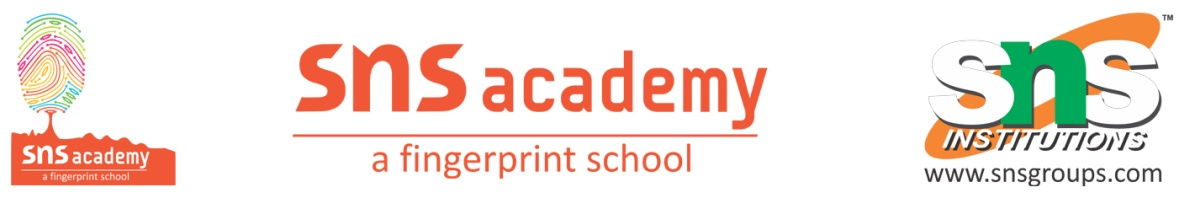 Worksheet Pronouns Rewrite the Sentences using personal pronouns – it, him, her, them, theyExample – Mother woke up Anil.Mother woke him up.1. Read the book.2. I spoke to Brijesh.3. Count the books.4. He wants an apple.5. Do you know Anita?6. The bully hit the girl.7. She took her shoes off.8. Multiply these numbers.9. Mother called the children.10. She played with her toy.11. Father called out to Chandan.12. The bus stopped for Deepak.13. Hema and Girish bought a dress.14. We fought with Harish and Girish.15. The train ran over the suitcase